Title 18 USC 1001 makes it a criminal offense for any person knowingly and willingly to make to any Agency or Department of the  any false, fictitious, or fraudulent statements as to any matter within its jurisdiction.  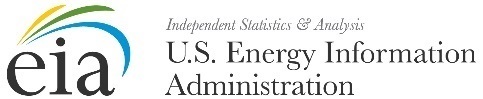  DEPARTMENT OF ENERGYENERGY INFORMATION ADMINISTRATION  DEPARTMENT OF ENERGYENERGY INFORMATION ADMINISTRATION  DEPARTMENT OF ENERGYENERGY INFORMATION ADMINISTRATION  DEPARTMENT OF ENERGYENERGY INFORMATION ADMINISTRATION  DEPARTMENT OF ENERGYENERGY INFORMATION ADMINISTRATION  DEPARTMENT OF ENERGYENERGY INFORMATION ADMINISTRATION  DEPARTMENT OF ENERGYENERGY INFORMATION ADMINISTRATION  DEPARTMENT OF ENERGYENERGY INFORMATION ADMINISTRATION  DEPARTMENT OF ENERGYENERGY INFORMATION ADMINISTRATION  DEPARTMENT OF ENERGYENERGY INFORMATION ADMINISTRATION  DEPARTMENT OF ENERGYENERGY INFORMATION ADMINISTRATION OMB No. 1905-0057	Expiration Date: XX/XX/20XX	Product No.: 2019.1Burden: 8 hoursOMB No. 1905-0057	Expiration Date: XX/XX/20XX	Product No.: 2019.1Burden: 8 hoursOMB No. 1905-0057	Expiration Date: XX/XX/20XX	Product No.: 2019.1Burden: 8 hoursOMB No. 1905-0057	Expiration Date: XX/XX/20XX	Product No.: 2019.1Burden: 8 hoursOMB No. 1905-0057	Expiration Date: XX/XX/20XX	Product No.: 2019.1Burden: 8 hoursOMB No. 1905-0057	Expiration Date: XX/XX/20XX	Product No.: 2019.1Burden: 8 hoursOMB No. 1905-0057	Expiration Date: XX/XX/20XX	Product No.: 2019.1Burden: 8 hoursOMB No. 1905-0057	Expiration Date: XX/XX/20XX	Product No.: 2019.1Burden: 8 hoursOMB No. 1905-0057	Expiration Date: XX/XX/20XX	Product No.: 2019.1Burden: 8 hoursFORM EIA-23S ANNUAL REPORT OF DOMESTIC OIL AND GAS RESERVES (SUMMARY VERSION)FORM EIA-23S ANNUAL REPORT OF DOMESTIC OIL AND GAS RESERVES (SUMMARY VERSION)FORM EIA-23S ANNUAL REPORT OF DOMESTIC OIL AND GAS RESERVES (SUMMARY VERSION)FORM EIA-23S ANNUAL REPORT OF DOMESTIC OIL AND GAS RESERVES (SUMMARY VERSION)FORM EIA-23S ANNUAL REPORT OF DOMESTIC OIL AND GAS RESERVES (SUMMARY VERSION)FORM EIA-23S ANNUAL REPORT OF DOMESTIC OIL AND GAS RESERVES (SUMMARY VERSION)FORM EIA-23S ANNUAL REPORT OF DOMESTIC OIL AND GAS RESERVES (SUMMARY VERSION)FORM EIA-23S ANNUAL REPORT OF DOMESTIC OIL AND GAS RESERVES (SUMMARY VERSION)FORM EIA-23S ANNUAL REPORT OF DOMESTIC OIL AND GAS RESERVES (SUMMARY VERSION)FORM EIA-23S ANNUAL REPORT OF DOMESTIC OIL AND GAS RESERVES (SUMMARY VERSION)FORM EIA-23S ANNUAL REPORT OF DOMESTIC OIL AND GAS RESERVES (SUMMARY VERSION)FORM EIA-23S ANNUAL REPORT OF DOMESTIC OIL AND GAS RESERVES (SUMMARY VERSION)FORM EIA-23S ANNUAL REPORT OF DOMESTIC OIL AND GAS RESERVES (SUMMARY VERSION)FORM EIA-23S ANNUAL REPORT OF DOMESTIC OIL AND GAS RESERVES (SUMMARY VERSION)FORM EIA-23S ANNUAL REPORT OF DOMESTIC OIL AND GAS RESERVES (SUMMARY VERSION)FORM EIA-23S ANNUAL REPORT OF DOMESTIC OIL AND GAS RESERVES (SUMMARY VERSION)FORM EIA-23S ANNUAL REPORT OF DOMESTIC OIL AND GAS RESERVES (SUMMARY VERSION)FORM EIA-23S ANNUAL REPORT OF DOMESTIC OIL AND GAS RESERVES (SUMMARY VERSION)FORM EIA-23S ANNUAL REPORT OF DOMESTIC OIL AND GAS RESERVES (SUMMARY VERSION)FORM EIA-23S ANNUAL REPORT OF DOMESTIC OIL AND GAS RESERVES (SUMMARY VERSION)FORM EIA-23S ANNUAL REPORT OF DOMESTIC OIL AND GAS RESERVES (SUMMARY VERSION)FORM EIA-23S ANNUAL REPORT OF DOMESTIC OIL AND GAS RESERVES (SUMMARY VERSION)FORM EIA-23S ANNUAL REPORT OF DOMESTIC OIL AND GAS RESERVES (SUMMARY VERSION)FORM EIA-23S ANNUAL REPORT OF DOMESTIC OIL AND GAS RESERVES (SUMMARY VERSION)SURVEY YEAR  2 0 1 9  COVER PAGESURVEY YEAR  2 0 1 9  COVER PAGESURVEY YEAR  2 0 1 9  COVER PAGESURVEY YEAR  2 0 1 9  COVER PAGESURVEY YEAR  2 0 1 9  COVER PAGESURVEY YEAR  2 0 1 9  COVER PAGESURVEY YEAR  2 0 1 9  COVER PAGESURVEY YEAR  2 0 1 9  COVER PAGESURVEY YEAR  2 0 1 9  COVER PAGESURVEY YEAR  2 0 1 9  COVER PAGESURVEY YEAR  2 0 1 9  COVER PAGESURVEY YEAR  2 0 1 9  COVER PAGESURVEY YEAR  2 0 1 9  COVER PAGESURVEY YEAR  2 0 1 9  COVER PAGESURVEY YEAR  2 0 1 9  COVER PAGESURVEY YEAR  2 0 1 9  COVER PAGESURVEY YEAR  2 0 1 9  COVER PAGESURVEY YEAR  2 0 1 9  COVER PAGESURVEY YEAR  2 0 1 9  COVER PAGESURVEY YEAR  2 0 1 9  COVER PAGESURVEY YEAR  2 0 1 9  COVER PAGESURVEY YEAR  2 0 1 9  COVER PAGESURVEY YEAR  2 0 1 9  COVER PAGESURVEY YEAR  2 0 1 9  COVER PAGEThis report is mandatory under the Federal Energy Administration Act of 1974 (Public Law 93-275).  For the provisions concerning the confidentiality of information and sanction statements, see Section VII and VIII of the instructions.This report is mandatory under the Federal Energy Administration Act of 1974 (Public Law 93-275).  For the provisions concerning the confidentiality of information and sanction statements, see Section VII and VIII of the instructions.This report is mandatory under the Federal Energy Administration Act of 1974 (Public Law 93-275).  For the provisions concerning the confidentiality of information and sanction statements, see Section VII and VIII of the instructions.This report is mandatory under the Federal Energy Administration Act of 1974 (Public Law 93-275).  For the provisions concerning the confidentiality of information and sanction statements, see Section VII and VIII of the instructions.This report is mandatory under the Federal Energy Administration Act of 1974 (Public Law 93-275).  For the provisions concerning the confidentiality of information and sanction statements, see Section VII and VIII of the instructions.This report is mandatory under the Federal Energy Administration Act of 1974 (Public Law 93-275).  For the provisions concerning the confidentiality of information and sanction statements, see Section VII and VIII of the instructions.This report is mandatory under the Federal Energy Administration Act of 1974 (Public Law 93-275).  For the provisions concerning the confidentiality of information and sanction statements, see Section VII and VIII of the instructions.This report is mandatory under the Federal Energy Administration Act of 1974 (Public Law 93-275).  For the provisions concerning the confidentiality of information and sanction statements, see Section VII and VIII of the instructions.This report is mandatory under the Federal Energy Administration Act of 1974 (Public Law 93-275).  For the provisions concerning the confidentiality of information and sanction statements, see Section VII and VIII of the instructions.This report is mandatory under the Federal Energy Administration Act of 1974 (Public Law 93-275).  For the provisions concerning the confidentiality of information and sanction statements, see Section VII and VIII of the instructions.This report is mandatory under the Federal Energy Administration Act of 1974 (Public Law 93-275).  For the provisions concerning the confidentiality of information and sanction statements, see Section VII and VIII of the instructions.This report is mandatory under the Federal Energy Administration Act of 1974 (Public Law 93-275).  For the provisions concerning the confidentiality of information and sanction statements, see Section VII and VIII of the instructions.This report is mandatory under the Federal Energy Administration Act of 1974 (Public Law 93-275).  For the provisions concerning the confidentiality of information and sanction statements, see Section VII and VIII of the instructions.This report is mandatory under the Federal Energy Administration Act of 1974 (Public Law 93-275).  For the provisions concerning the confidentiality of information and sanction statements, see Section VII and VIII of the instructions.This report is mandatory under the Federal Energy Administration Act of 1974 (Public Law 93-275).  For the provisions concerning the confidentiality of information and sanction statements, see Section VII and VIII of the instructions.This report is mandatory under the Federal Energy Administration Act of 1974 (Public Law 93-275).  For the provisions concerning the confidentiality of information and sanction statements, see Section VII and VIII of the instructions.This report is mandatory under the Federal Energy Administration Act of 1974 (Public Law 93-275).  For the provisions concerning the confidentiality of information and sanction statements, see Section VII and VIII of the instructions.This report is mandatory under the Federal Energy Administration Act of 1974 (Public Law 93-275).  For the provisions concerning the confidentiality of information and sanction statements, see Section VII and VIII of the instructions.This report is mandatory under the Federal Energy Administration Act of 1974 (Public Law 93-275).  For the provisions concerning the confidentiality of information and sanction statements, see Section VII and VIII of the instructions.Resubmission?Resubmission?Resubmission?PART  IDENTIFICATIONPART  IDENTIFICATIONPART  IDENTIFICATIONPART  IDENTIFICATIONPART  IDENTIFICATIONComplete and return by April 14, 2020 to:Oil and Gas Surveys Department of Energy, EIABen Franklin StationORFax to  202 586-1076  /  Form EIA-23SQuestions? Call 1-800-879-1470Complete and return by April 14, 2020 to:Oil and Gas Surveys Department of Energy, EIABen Franklin StationORFax to  202 586-1076  /  Form EIA-23SQuestions? Call 1-800-879-1470Complete and return by April 14, 2020 to:Oil and Gas Surveys Department of Energy, EIABen Franklin StationORFax to  202 586-1076  /  Form EIA-23SQuestions? Call 1-800-879-1470Complete and return by April 14, 2020 to:Oil and Gas Surveys Department of Energy, EIABen Franklin StationORFax to  202 586-1076  /  Form EIA-23SQuestions? Call 1-800-879-1470Complete and return by April 14, 2020 to:Oil and Gas Surveys Department of Energy, EIABen Franklin StationORFax to  202 586-1076  /  Form EIA-23SQuestions? Call 1-800-879-1470EIA Operator ID CodeOperator NameStreet or PO BoxCity, State, Zip CodeEIA Operator ID CodeOperator NameStreet or PO BoxCity, State, Zip CodeEnter mailing address and EIA ID number, if not shownEnter mailing address and EIA ID number, if not shownEnter mailing address and EIA ID number, if not shownEnter mailing address and EIA ID number, if not shownEnter mailing address and EIA ID number, if not shownEnter mailing address and EIA ID number, if not shownEnter mailing address and EIA ID number, if not shownEnter mailing address and EIA ID number, if not shownEnter mailing address and EIA ID number, if not shownEnter mailing address and EIA ID number, if not shownEnter mailing address and EIA ID number, if not shownEnter mailing address and EIA ID number, if not shownEnter mailing address and EIA ID number, if not shownEnter mailing address and EIA ID number, if not shownEnter mailing address and EIA ID number, if not shownEnter mailing address and EIA ID number, if not shownEnter mailing address and EIA ID number, if not shownComplete and return by April 14, 2020 to:Oil and Gas Surveys Department of Energy, EIABen Franklin StationORFax to  202 586-1076  /  Form EIA-23SQuestions? Call 1-800-879-1470Complete and return by April 14, 2020 to:Oil and Gas Surveys Department of Energy, EIABen Franklin StationORFax to  202 586-1076  /  Form EIA-23SQuestions? Call 1-800-879-1470Complete and return by April 14, 2020 to:Oil and Gas Surveys Department of Energy, EIABen Franklin StationORFax to  202 586-1076  /  Form EIA-23SQuestions? Call 1-800-879-1470Complete and return by April 14, 2020 to:Oil and Gas Surveys Department of Energy, EIABen Franklin StationORFax to  202 586-1076  /  Form EIA-23SQuestions? Call 1-800-879-1470Complete and return by April 14, 2020 to:Oil and Gas Surveys Department of Energy, EIABen Franklin StationORFax to  202 586-1076  /  Form EIA-23SQuestions? Call 1-800-879-1470EIA Operator ID CodeOperator NameStreet or PO BoxCity, State, Zip CodeEIA Operator ID CodeOperator NameStreet or PO BoxCity, State, Zip Code00000Complete and return by April 14, 2020 to:Oil and Gas Surveys Department of Energy, EIABen Franklin StationORFax to  202 586-1076  /  Form EIA-23SQuestions? Call 1-800-879-1470Complete and return by April 14, 2020 to:Oil and Gas Surveys Department of Energy, EIABen Franklin StationORFax to  202 586-1076  /  Form EIA-23SQuestions? Call 1-800-879-1470Complete and return by April 14, 2020 to:Oil and Gas Surveys Department of Energy, EIABen Franklin StationORFax to  202 586-1076  /  Form EIA-23SQuestions? Call 1-800-879-1470Complete and return by April 14, 2020 to:Oil and Gas Surveys Department of Energy, EIABen Franklin StationORFax to  202 586-1076  /  Form EIA-23SQuestions? Call 1-800-879-1470Complete and return by April 14, 2020 to:Oil and Gas Surveys Department of Energy, EIABen Franklin StationORFax to  202 586-1076  /  Form EIA-23SQuestions? Call 1-800-879-1470EIA Operator ID CodeOperator NameStreet or PO BoxCity, State, Zip CodeEIA Operator ID CodeOperator NameStreet or PO BoxCity, State, Zip CodeComplete and return by April 14, 2020 to:Oil and Gas Surveys Department of Energy, EIABen Franklin StationORFax to  202 586-1076  /  Form EIA-23SQuestions? Call 1-800-879-1470Complete and return by April 14, 2020 to:Oil and Gas Surveys Department of Energy, EIABen Franklin StationORFax to  202 586-1076  /  Form EIA-23SQuestions? Call 1-800-879-1470Complete and return by April 14, 2020 to:Oil and Gas Surveys Department of Energy, EIABen Franklin StationORFax to  202 586-1076  /  Form EIA-23SQuestions? Call 1-800-879-1470Complete and return by April 14, 2020 to:Oil and Gas Surveys Department of Energy, EIABen Franklin StationORFax to  202 586-1076  /  Form EIA-23SQuestions? Call 1-800-879-1470Complete and return by April 14, 2020 to:Oil and Gas Surveys Department of Energy, EIABen Franklin StationORFax to  202 586-1076  /  Form EIA-23SQuestions? Call 1-800-879-1470EIA Operator ID CodeOperator NameStreet or PO BoxCity, State, Zip CodeEIA Operator ID CodeOperator NameStreet or PO BoxCity, State, Zip CodeComplete and return by April 14, 2020 to:Oil and Gas Surveys Department of Energy, EIABen Franklin StationORFax to  202 586-1076  /  Form EIA-23SQuestions? Call 1-800-879-1470Complete and return by April 14, 2020 to:Oil and Gas Surveys Department of Energy, EIABen Franklin StationORFax to  202 586-1076  /  Form EIA-23SQuestions? Call 1-800-879-1470Complete and return by April 14, 2020 to:Oil and Gas Surveys Department of Energy, EIABen Franklin StationORFax to  202 586-1076  /  Form EIA-23SQuestions? Call 1-800-879-1470Complete and return by April 14, 2020 to:Oil and Gas Surveys Department of Energy, EIABen Franklin StationORFax to  202 586-1076  /  Form EIA-23SQuestions? Call 1-800-879-1470Complete and return by April 14, 2020 to:Oil and Gas Surveys Department of Energy, EIABen Franklin StationORFax to  202 586-1076  /  Form EIA-23SQuestions? Call 1-800-879-1470EIA Operator ID CodeOperator NameStreet or PO BoxCity, State, Zip CodeEIA Operator ID CodeOperator NameStreet or PO BoxCity, State, Zip CodeComplete and return by April 14, 2020 to:Oil and Gas Surveys Department of Energy, EIABen Franklin StationORFax to  202 586-1076  /  Form EIA-23SQuestions? Call 1-800-879-1470Complete and return by April 14, 2020 to:Oil and Gas Surveys Department of Energy, EIABen Franklin StationORFax to  202 586-1076  /  Form EIA-23SQuestions? Call 1-800-879-1470Complete and return by April 14, 2020 to:Oil and Gas Surveys Department of Energy, EIABen Franklin StationORFax to  202 586-1076  /  Form EIA-23SQuestions? Call 1-800-879-1470Complete and return by April 14, 2020 to:Oil and Gas Surveys Department of Energy, EIABen Franklin StationORFax to  202 586-1076  /  Form EIA-23SQuestions? Call 1-800-879-1470Complete and return by April 14, 2020 to:Oil and Gas Surveys Department of Energy, EIABen Franklin StationORFax to  202 586-1076  /  Form EIA-23SQuestions? Call 1-800-879-1470EIA Operator ID CodeOperator NameStreet or PO BoxCity, State, Zip CodeEIA Operator ID CodeOperator NameStreet or PO BoxCity, State, Zip Code1. Contact  Information (person most knowledgeable about the reported data)Contact Person___________________________________________Phone Number____________________________Ext ____________Fax Number_____________________________________________E-mail Address     ________________________________________1. Contact  Information (person most knowledgeable about the reported data)Contact Person___________________________________________Phone Number____________________________Ext ____________Fax Number_____________________________________________E-mail Address     ________________________________________1. Contact  Information (person most knowledgeable about the reported data)Contact Person___________________________________________Phone Number____________________________Ext ____________Fax Number_____________________________________________E-mail Address     ________________________________________1. Contact  Information (person most knowledgeable about the reported data)Contact Person___________________________________________Phone Number____________________________Ext ____________Fax Number_____________________________________________E-mail Address     ________________________________________1. Contact  Information (person most knowledgeable about the reported data)Contact Person___________________________________________Phone Number____________________________Ext ____________Fax Number_____________________________________________E-mail Address     ________________________________________1. Contact  Information (person most knowledgeable about the reported data)Contact Person___________________________________________Phone Number____________________________Ext ____________Fax Number_____________________________________________E-mail Address     ________________________________________1. Contact  Information (person most knowledgeable about the reported data)Contact Person___________________________________________Phone Number____________________________Ext ____________Fax Number_____________________________________________E-mail Address     ________________________________________Was your company an oil and gas field operator at any time during survey year 2019? (See B. Who Must Submit, page 2)(1)  	No   Complete only items 3 -14 below and                    return this page(2)  	Yes  Complete all of the formWas your company an oil and gas field operator at any time during survey year 2019? (See B. Who Must Submit, page 2)(1)  	No   Complete only items 3 -14 below and                    return this page(2)  	Yes  Complete all of the formWas your company an oil and gas field operator at any time during survey year 2019? (See B. Who Must Submit, page 2)(1)  	No   Complete only items 3 -14 below and                    return this page(2)  	Yes  Complete all of the formWas your company an oil and gas field operator at any time during survey year 2019? (See B. Who Must Submit, page 2)(1)  	No   Complete only items 3 -14 below and                    return this page(2)  	Yes  Complete all of the formWas your company an oil and gas field operator at any time during survey year 2019? (See B. Who Must Submit, page 2)(1)  	No   Complete only items 3 -14 below and                    return this page(2)  	Yes  Complete all of the formWas your company an oil and gas field operator at any time during survey year 2019? (See B. Who Must Submit, page 2)(1)  	No   Complete only items 3 -14 below and                    return this page(2)  	Yes  Complete all of the formWas your company an oil and gas field operator at any time during survey year 2019? (See B. Who Must Submit, page 2)(1)  	No   Complete only items 3 -14 below and                    return this page(2)  	Yes  Complete all of the formWas your company an oil and gas field operator at any time during survey year 2019? (See B. Who Must Submit, page 2)(1)  	No   Complete only items 3 -14 below and                    return this page(2)  	Yes  Complete all of the formWas your company an oil and gas field operator at any time during survey year 2019? (See B. Who Must Submit, page 2)(1)  	No   Complete only items 3 -14 below and                    return this page(2)  	Yes  Complete all of the formWas your company an oil and gas field operator at any time during survey year 2019? (See B. Who Must Submit, page 2)(1)  	No   Complete only items 3 -14 below and                    return this page(2)  	Yes  Complete all of the formWas your company an oil and gas field operator at any time during survey year 2019? (See B. Who Must Submit, page 2)(1)  	No   Complete only items 3 -14 below and                    return this page(2)  	Yes  Complete all of the formWas your company an oil and gas field operator at any time during survey year 2019? (See B. Who Must Submit, page 2)(1)  	No   Complete only items 3 -14 below and                    return this page(2)  	Yes  Complete all of the formWas your company an oil and gas field operator at any time during survey year 2019? (See B. Who Must Submit, page 2)(1)  	No   Complete only items 3 -14 below and                    return this page(2)  	Yes  Complete all of the formWas your company an oil and gas field operator at any time during survey year 2019? (See B. Who Must Submit, page 2)(1)  	No   Complete only items 3 -14 below and                    return this page(2)  	Yes  Complete all of the formWas your company an oil and gas field operator at any time during survey year 2019? (See B. Who Must Submit, page 2)(1)  	No   Complete only items 3 -14 below and                    return this page(2)  	Yes  Complete all of the formWas your company an oil and gas field operator at any time during survey year 2019? (See B. Who Must Submit, page 2)(1)  	No   Complete only items 3 -14 below and                    return this page(2)  	Yes  Complete all of the formWas your company an oil and gas field operator at any time during survey year 2019? (See B. Who Must Submit, page 2)(1)  	No   Complete only items 3 -14 below and                    return this page(2)  	Yes  Complete all of the form3. Company Status, Name, and/or Address Change or Correction (Check appropriate box.)3. Company Status, Name, and/or Address Change or Correction (Check appropriate box.)3. Company Status, Name, and/or Address Change or Correction (Check appropriate box.)3. Company Status, Name, and/or Address Change or Correction (Check appropriate box.)3. Company Status, Name, and/or Address Change or Correction (Check appropriate box.)3. Company Status, Name, and/or Address Change or Correction (Check appropriate box.)3. Company Status, Name, and/or Address Change or Correction (Check appropriate box.)3. Company Status, Name, and/or Address Change or Correction (Check appropriate box.)3. Company Status, Name, and/or Address Change or Correction (Check appropriate box.)3. Company Status, Name, and/or Address Change or Correction (Check appropriate box.)3. Company Status, Name, and/or Address Change or Correction (Check appropriate box.)3. Company Status, Name, and/or Address Change or Correction (Check appropriate box.)3. Company Status, Name, and/or Address Change or Correction (Check appropriate box.)3. Company Status, Name, and/or Address Change or Correction (Check appropriate box.)3. Company Status, Name, and/or Address Change or Correction (Check appropriate box.)3. Company Status, Name, and/or Address Change or Correction (Check appropriate box.)3. Company Status, Name, and/or Address Change or Correction (Check appropriate box.)3. Company Status, Name, and/or Address Change or Correction (Check appropriate box.)3. Company Status, Name, and/or Address Change or Correction (Check appropriate box.)3. Company Status, Name, and/or Address Change or Correction (Check appropriate box.)3. Company Status, Name, and/or Address Change or Correction (Check appropriate box.)3. Company Status, Name, and/or Address Change or Correction (Check appropriate box.)3. Company Status, Name, and/or Address Change or Correction (Check appropriate box.)3. Company Status, Name, and/or Address Change or Correction (Check appropriate box.)  Name and address on mailing label are correct.  Name and address on mailing label are correct.  Name and address on mailing label are correct.  Name and address on mailing label are correct.  Name and address on mailing label are correct.  Name and address on mailing label are correct.  Name and address on mailing label are correct.  Name and address on mailing label are correct.  Name and address on mailing label are correct.  Name and address on mailing label are correct.  Name and address on mailing label are correct.  Name and address on mailing label are correct.  Name and address on mailing label are correct.  Name and address on mailing label are correct.  Name and address on mailing label are correct.  Name and address on mailing label are correct.  Name and address on mailing label are correct.  Name and address on mailing label are correct.  Name and address on mailing label are correct.  Name and address on mailing label are correct.  Name and address on mailing label are correct.  Name and address on mailing label are correct.  Name and address on mailing label are correct.  Change company name, contact person, and/or mailing address as indicated below.  Change company name, contact person, and/or mailing address as indicated below.  Change company name, contact person, and/or mailing address as indicated below.  Change company name, contact person, and/or mailing address as indicated below.  Change company name, contact person, and/or mailing address as indicated below.  Change company name, contact person, and/or mailing address as indicated below.  Change company name, contact person, and/or mailing address as indicated below.  Change company name, contact person, and/or mailing address as indicated below.  Change company name, contact person, and/or mailing address as indicated below.  Change company name, contact person, and/or mailing address as indicated below.  Change company name, contact person, and/or mailing address as indicated below.  Change company name, contact person, and/or mailing address as indicated below.  Change company name, contact person, and/or mailing address as indicated below.  Change company name, contact person, and/or mailing address as indicated below.  Change company name, contact person, and/or mailing address as indicated below.  Change company name, contact person, and/or mailing address as indicated below.  Change company name, contact person, and/or mailing address as indicated below.  Change company name, contact person, and/or mailing address as indicated below.  Change company name, contact person, and/or mailing address as indicated below.  Change company name, contact person, and/or mailing address as indicated below.  Change company name, contact person, and/or mailing address as indicated below.  Change company name, contact person, and/or mailing address as indicated below.  Change company name, contact person, and/or mailing address as indicated below.  Company was sold to or merged with company entered below.  Company was sold to or merged with company entered below.  Company was sold to or merged with company entered below.  Company was sold to or merged with company entered below.  Company was sold to or merged with company entered below.  Company was sold to or merged with company entered below.  Company was sold to or merged with company entered below.  Company was sold to or merged with company entered below.  Company was sold to or merged with company entered below.  Company was sold to or merged with company entered below.  Company was sold to or merged with company entered below.  Company was sold to or merged with company entered below.  Company was sold to or merged with company entered below.  Company was sold to or merged with company entered below.  Company was sold to or merged with company entered below.  Company was sold to or merged with company entered below.  Company was sold to or merged with company entered below.  Company was sold to or merged with company entered below.  Company was sold to or merged with company entered below.  Company was sold to or merged with company entered below.  Company was sold to or merged with company entered below.  Company was sold to or merged with company entered below.  Company was sold to or merged with company entered below.  Company went out of business. Operations transferred to company entered below.  Company went out of business. Operations transferred to company entered below.  Company went out of business. Operations transferred to company entered below.  Company went out of business. Operations transferred to company entered below.  Company went out of business. Operations transferred to company entered below.  Company went out of business. Operations transferred to company entered below.  Company went out of business. Operations transferred to company entered below.  Company went out of business. Operations transferred to company entered below.  Company went out of business. Operations transferred to company entered below.  Company went out of business. Operations transferred to company entered below.  Company went out of business. Operations transferred to company entered below.  Company went out of business. Operations transferred to company entered below.  Company went out of business. Operations transferred to company entered below.  Company went out of business. Operations transferred to company entered below.  Company went out of business. Operations transferred to company entered below.  Company went out of business. Operations transferred to company entered below.  Company went out of business. Operations transferred to company entered below.  Company went out of business. Operations transferred to company entered below.  Company went out of business. Operations transferred to company entered below.  Company went out of business. Operations transferred to company entered below.  Company went out of business. Operations transferred to company entered below.  Company went out of business. Operations transferred to company entered below.  Company went out of business. Operations transferred to company entered below.4. Note Change in Company Name, Address, and/or Contact Information4. Note Change in Company Name, Address, and/or Contact Information4. Note Change in Company Name, Address, and/or Contact Information4. Note Change in Company Name, Address, and/or Contact Information4. Note Change in Company Name, Address, and/or Contact Information4. Note Change in Company Name, Address, and/or Contact Information4. Note Change in Company Name, Address, and/or Contact Information4. Note Change in Company Name, Address, and/or Contact Information4. Note Change in Company Name, Address, and/or Contact Information4. Note Change in Company Name, Address, and/or Contact Information4. Note Change in Company Name, Address, and/or Contact Information4. Note Change in Company Name, Address, and/or Contact Information4. Note Change in Company Name, Address, and/or Contact Information4. Note Change in Company Name, Address, and/or Contact Information4. Note Change in Company Name, Address, and/or Contact Information4. Note Change in Company Name, Address, and/or Contact Information4. Note Change in Company Name, Address, and/or Contact Information4. Note Change in Company Name, Address, and/or Contact Information4. Note Change in Company Name, Address, and/or Contact Information4. Note Change in Company Name, Address, and/or Contact Information4. Note Change in Company Name, Address, and/or Contact Information4. Note Change in Company Name, Address, and/or Contact Information4. Note Change in Company Name, Address, and/or Contact Information4. Note Change in Company Name, Address, and/or Contact InformationCompany Name:Street or P. O. Box:City, State, Zip Code:Contact Person (Please Print):Phone Number                                   Ext  Phone Number                                   Ext  Phone Number                                   Ext  Phone Number                                   Ext  Phone Number                                   Ext  Fax:Fax:Email AddressEmail AddressEmail AddressEmail AddressEmail AddressEmail AddressEmail AddressEmail AddressEmail AddressEmail AddressEmail AddressEmail AddressEmail AddressEmail AddressEmail AddressEmail AddressComments:Comments:Comments:Comments:Comments:Comments:Comments:Comments:Comments:Comments:Comments:Comments:Comments:Comments:Comments:Comments:Comments:Comments:Comments:Comments:Comments:Comments:PART II. APPROVALPART II. APPROVALPART II. APPROVALPART II. APPROVALPART II. APPROVALPART II. APPROVALPART II. APPROVALPART II. APPROVALPART II. APPROVALPART II. APPROVALPART II. APPROVALPART II. APPROVALPART II. APPROVALPART II. APPROVALPART II. APPROVALPART II. APPROVALPART II. APPROVALPART II. APPROVALPART II. APPROVALPART II. APPROVALPART II. APPROVALPART II. APPROVALPART II. APPROVALPART II. APPROVAL5. Reviewed and approved by (Please Print)5. Reviewed and approved by (Please Print)5. Reviewed and approved by (Please Print)5. Reviewed and approved by (Please Print)5. Reviewed and approved by (Please Print)5. Reviewed and approved by (Please Print)5. Reviewed and approved by (Please Print)5. Reviewed and approved by (Please Print)5. Reviewed and approved by (Please Print)5. Reviewed and approved by (Please Print)6. Title6. Title6. Title6. Title6. Title6. Title6. Title6. Title6. Title6. Title6. Title6. Title6. Title6. Title7. Signature7. Signature7. Signature7. Signature7. Signature7. Signature7. Signature7. Signature7. Signature7. Signature8. Date8. Date8. Date8. Date8. Date8. Date8. Date8. Date8. Date8. Date8. Date8. Date8. Date8. DateOFFICIAL USE ONLYOFFICIAL USE ONLY2019201920192019FORM EIA-23SANNUAL REPORT OF DOMESTIC OIL AND GAS RESERVESSURVEY YEAR 2019 SUMMARY REPORTPAGE 1 OF 2Report All Volumes of Crude Oil and Lease Condensate in Thousands of Barrels (MBbls) at 60FFORM EIA-23SANNUAL REPORT OF DOMESTIC OIL AND GAS RESERVESSURVEY YEAR 2019 SUMMARY REPORTPAGE 1 OF 2Report All Volumes of Crude Oil and Lease Condensate in Thousands of Barrels (MBbls) at 60FFORM EIA-23SANNUAL REPORT OF DOMESTIC OIL AND GAS RESERVESSURVEY YEAR 2019 SUMMARY REPORTPAGE 1 OF 2Report All Volumes of Crude Oil and Lease Condensate in Thousands of Barrels (MBbls) at 60FFORM EIA-23SANNUAL REPORT OF DOMESTIC OIL AND GAS RESERVESSURVEY YEAR 2019 SUMMARY REPORTPAGE 1 OF 2Report All Volumes of Crude Oil and Lease Condensate in Thousands of Barrels (MBbls) at 60FFORM EIA-23SANNUAL REPORT OF DOMESTIC OIL AND GAS RESERVESSURVEY YEAR 2019 SUMMARY REPORTPAGE 1 OF 2Report All Volumes of Crude Oil and Lease Condensate in Thousands of Barrels (MBbls) at 60FFORM EIA-23SANNUAL REPORT OF DOMESTIC OIL AND GAS RESERVESSURVEY YEAR 2019 SUMMARY REPORTPAGE 1 OF 2Report All Volumes of Crude Oil and Lease Condensate in Thousands of Barrels (MBbls) at 60FFORM EIA-23SANNUAL REPORT OF DOMESTIC OIL AND GAS RESERVESSURVEY YEAR 2019 SUMMARY REPORTPAGE 1 OF 2Report All Volumes of Crude Oil and Lease Condensate in Thousands of Barrels (MBbls) at 60FFORM EIA-23SANNUAL REPORT OF DOMESTIC OIL AND GAS RESERVESSURVEY YEAR 2019 SUMMARY REPORTPAGE 1 OF 2Report All Volumes of Crude Oil and Lease Condensate in Thousands of Barrels (MBbls) at 60FFORM EIA-23SANNUAL REPORT OF DOMESTIC OIL AND GAS RESERVESSURVEY YEAR 2019 SUMMARY REPORTPAGE 1 OF 2Report All Volumes of Crude Oil and Lease Condensate in Thousands of Barrels (MBbls) at 60FFORM EIA-23SANNUAL REPORT OF DOMESTIC OIL AND GAS RESERVESSURVEY YEAR 2019 SUMMARY REPORTPAGE 1 OF 2Report All Volumes of Crude Oil and Lease Condensate in Thousands of Barrels (MBbls) at 60FFORM EIA-23SANNUAL REPORT OF DOMESTIC OIL AND GAS RESERVESSURVEY YEAR 2019 SUMMARY REPORTPAGE 1 OF 2Report All Volumes of Crude Oil and Lease Condensate in Thousands of Barrels (MBbls) at 60FFORM EIA-23SANNUAL REPORT OF DOMESTIC OIL AND GAS RESERVESSURVEY YEAR 2019 SUMMARY REPORTPAGE 1 OF 2Report All Volumes of Crude Oil and Lease Condensate in Thousands of Barrels (MBbls) at 60FFORM EIA-23SANNUAL REPORT OF DOMESTIC OIL AND GAS RESERVESSURVEY YEAR 2019 SUMMARY REPORTPAGE 1 OF 2Report All Volumes of Crude Oil and Lease Condensate in Thousands of Barrels (MBbls) at 60FOMB No. 1905-0057Expiration Date: 5/31/2019Product No.: 2019.1OMB No. 1905-0057Expiration Date: 5/31/2019Product No.: 2019.1OMB No. 1905-0057Expiration Date: 5/31/2019Product No.: 2019.1OMB No. 1905-0057Expiration Date: 5/31/2019Product No.: 2019.1OMB No. 1905-0057Expiration Date: 5/31/2019Product No.: 2019.1OMB No. 1905-0057Expiration Date: 5/31/2019Product No.: 2019.1OMB No. 1905-0057Expiration Date: 5/31/2019Product No.: 2019.1OMB No. 1905-0057Expiration Date: 5/31/2019Product No.: 2019.1OMB No. 1905-0057Expiration Date: 5/31/2019Product No.: 2019.1OMB No. 1905-0057Expiration Date: 5/31/2019Product No.: 2019.11.0 OPERATOR Detailed DATA REPORT1.0 OPERATOR Detailed DATA REPORT1.0 OPERATOR Detailed DATA REPORT1.0 OPERATOR Detailed DATA REPORT1.0 OPERATOR Detailed DATA REPORTReport All Volumes of Natural Gas in Millions of Cubic Feet (MMCF) at 14.73 psia and 60FReport All Volumes of Natural Gas in Millions of Cubic Feet (MMCF) at 14.73 psia and 60FReport All Volumes of Natural Gas in Millions of Cubic Feet (MMCF) at 14.73 psia and 60FReport All Volumes of Natural Gas in Millions of Cubic Feet (MMCF) at 14.73 psia and 60FReport All Volumes of Natural Gas in Millions of Cubic Feet (MMCF) at 14.73 psia and 60FReport All Volumes of Natural Gas in Millions of Cubic Feet (MMCF) at 14.73 psia and 60FReport All Volumes of Natural Gas in Millions of Cubic Feet (MMCF) at 14.73 psia and 60FReport All Volumes of Natural Gas in Millions of Cubic Feet (MMCF) at 14.73 psia and 60FReport All Volumes of Natural Gas in Millions of Cubic Feet (MMCF) at 14.73 psia and 60FReport All Volumes of Natural Gas in Millions of Cubic Feet (MMCF) at 14.73 psia and 60FReport All Volumes of Natural Gas in Millions of Cubic Feet (MMCF) at 14.73 psia and 60FReport All Volumes of Natural Gas in Millions of Cubic Feet (MMCF) at 14.73 psia and 60FReport All Volumes of Natural Gas in Millions of Cubic Feet (MMCF) at 14.73 psia and 60FReport All Volumes of Natural Gas in Millions of Cubic Feet (MMCF) at 14.73 psia and 60FReport All Volumes of Natural Gas in Millions of Cubic Feet (MMCF) at 14.73 psia and 60FReport All Volumes of Natural Gas in Millions of Cubic Feet (MMCF) at 14.73 psia and 60FReport All Volumes of Natural Gas in Millions of Cubic Feet (MMCF) at 14.73 psia and 60FReport All Volumes of Natural Gas in Millions of Cubic Feet (MMCF) at 14.73 psia and 60FReport All Volumes of Natural Gas in Millions of Cubic Feet (MMCF) at 14.73 psia and 60FReport All Volumes of Natural Gas in Millions of Cubic Feet (MMCF) at 14.73 psia and 60FReport All Volumes of Natural Gas in Millions of Cubic Feet (MMCF) at 14.73 psia and 60FReport All Volumes of Natural Gas in Millions of Cubic Feet (MMCF) at 14.73 psia and 60FReport All Volumes of Natural Gas in Millions of Cubic Feet (MMCF) at 14.73 psia and 60FReport All Volumes of Natural Gas in Millions of Cubic Feet (MMCF) at 14.73 psia and 60FReport All Volumes of Natural Gas in Millions of Cubic Feet (MMCF) at 14.73 psia and 60F1.1 OPERATOR EIA ID CODE1.2 OPERATOR NAME1.2 OPERATOR NAME1.2 OPERATOR NAMEREPORT DATEREPORT DATEREPORT DATE1.3 original1.3 original1.3 original1.3 original1.3 original1.4 AMENDED1.4 AMENDED1.4 AMENDED1.4 AMENDED1231192.0 production and reserves data2.0 production and reserves data2.0 production and reserves data2.0 production and reserves data2.0 production and reserves datacrude oilcrude oilcrude oilcrude oilcrude oilcrude oilnatural gasnatural gasnatural gasnatural gasnatural gasnatural gasnatural gaslease condensatelease condensatelease condensatelease condensatelease condensatelease condensatelease condensatelease condensatelease condensatelease condensatelease condensatelease condensatelease condensateRESERVESRESERVESRESERVES2019 production2019 production2019 productionreservesreserves2019 production2019 production2019 production2019 production2019 productionreservesreservesreservesreservesreserves2019 production2019 production2019 production2019 production2019 production2019 production2019 production2019 productionState or
Geographic SubdivisionState or
Geographic SubdivisionState or
Geographic SubdivisionState or
Geographic SubdivisionProved ReservesDecember 31, 2019(MBbls)(A)Proved ReservesDecember 31, 2019(MBbls)(A)Proved ReservesDecember 31, 2019(MBbls)(A)(From properties for which reserves were Estimated)(MBbls)(B)(From properties for which reserves were Estimated)(MBbls)(B)(From properties for which reserves were Not Estimated)(MBbls)(C)ProvedReservesDecember 31, 2019(MMCF)(D)ProvedReservesDecember 31, 2019(MMCF)(D)(From properties for which reserves were Estimated)(MMCF)(E)(From properties for which reserves were Estimated)(MMCF)(E)(From properties for which reserves were Estimated)(MMCF)(E)(From properties for which reserves were Estimated)(MMCF)(E)(From properties for which reserves were Not Estimated(MMCF)(F)ProvedReservesDecember 31, 2019(MBbls)(G)ProvedReservesDecember 31, 2019(MBbls)(G)ProvedReservesDecember 31, 2019(MBbls)(G)ProvedReservesDecember 31, 2019(MBbls)(G)ProvedReservesDecember 31, 2019(MBbls)(G)(From properties for which reserves were Estimated)(MBbls)(H)(From properties for which reserves were Estimated)(MBbls)(H)(From properties for which reserves were Estimated)(MBbls)(H)(From properties for which reserves were Estimated)(MBbls)(H)(From properties for which reserves were Not Estimated)(MBbls)(I)(From properties for which reserves were Not Estimated)(MBbls)(I)(From properties for which reserves were Not Estimated)(MBbls)(I)(From properties for which reserves were Not Estimated)(MBbls)(I)alabama-onshorealabama-onshorealabama-onshorealabama-state offshorealabama-state offshorealabama-state offshoreal99alaska-north onshorealaska-north onshorealaska-north onshoreakNALASKA-NORTH STATE OFFSHOREALASKA-NORTH STATE OFFSHOREALASKA-NORTH STATE OFFSHOREAK88alaska-south onshorealaska-south onshorealaska-south onshoreakS offshore offshore offshoreak99azarcalifornia-Los ANGELES BASIN onshorecalifornia-Los ANGELES BASIN onshorecalifornia-Los ANGELES BASIN onshoreca1california-COASTAL REGiOn onshorecalifornia-COASTAL REGiOn onshorecalifornia-COASTAL REGiOn onshoreca2 onshore onshore onshoreca3california-state offshorecalifornia-state offshorecalifornia-state offshoreca99coflorida-onshoreflorida-onshoreflorida-onshoreflflorida-state offshoreflorida-state offshoreflorida-state offshorefl99illinoisillinoisillinoisilinkskylouisIana-northlouisIana-northlouisIana-northLANLOUISIANA-SOUTH ONSHORELOUISIANA-SOUTH ONSHORELOUISIANA-SOUTH ONSHORELASlouisiana-STATE OFFshorelouisiana-STATE OFFshorelouisiana-STATE OFFshoreLA99marylandmarylandmarylandmdmimississippi-onshoremississippi-onshoremississippi-onshoremsmississippi-state offshoremississippi-state offshoremississippi-state offshorems99missourimissourimissourimomtnenevadanevadanevadanvnew mexico-eastnew mexico-eastnew mexico-eastnmEnew mexico-westnew mexico-westnew mexico-westnmWnyNDOHOFFICIAL USE ONLYOFFICIAL USE ONLY201920192019FORM EIA-23SANNUAL REPORT OF DOMESTIC OIL AND GAS RESERVESSURVEY YEAR 2018 SUMMARY REPORTPAGE 2 OF 2`Report All Volumes of Crude Oil and Lease Condensate in Thousands of Barrels (MBbls) at 60FFORM EIA-23SANNUAL REPORT OF DOMESTIC OIL AND GAS RESERVESSURVEY YEAR 2018 SUMMARY REPORTPAGE 2 OF 2`Report All Volumes of Crude Oil and Lease Condensate in Thousands of Barrels (MBbls) at 60FFORM EIA-23SANNUAL REPORT OF DOMESTIC OIL AND GAS RESERVESSURVEY YEAR 2018 SUMMARY REPORTPAGE 2 OF 2`Report All Volumes of Crude Oil and Lease Condensate in Thousands of Barrels (MBbls) at 60FFORM EIA-23SANNUAL REPORT OF DOMESTIC OIL AND GAS RESERVESSURVEY YEAR 2018 SUMMARY REPORTPAGE 2 OF 2`Report All Volumes of Crude Oil and Lease Condensate in Thousands of Barrels (MBbls) at 60FFORM EIA-23SANNUAL REPORT OF DOMESTIC OIL AND GAS RESERVESSURVEY YEAR 2018 SUMMARY REPORTPAGE 2 OF 2`Report All Volumes of Crude Oil and Lease Condensate in Thousands of Barrels (MBbls) at 60FFORM EIA-23SANNUAL REPORT OF DOMESTIC OIL AND GAS RESERVESSURVEY YEAR 2018 SUMMARY REPORTPAGE 2 OF 2`Report All Volumes of Crude Oil and Lease Condensate in Thousands of Barrels (MBbls) at 60FFORM EIA-23SANNUAL REPORT OF DOMESTIC OIL AND GAS RESERVESSURVEY YEAR 2018 SUMMARY REPORTPAGE 2 OF 2`Report All Volumes of Crude Oil and Lease Condensate in Thousands of Barrels (MBbls) at 60FFORM EIA-23SANNUAL REPORT OF DOMESTIC OIL AND GAS RESERVESSURVEY YEAR 2018 SUMMARY REPORTPAGE 2 OF 2`Report All Volumes of Crude Oil and Lease Condensate in Thousands of Barrels (MBbls) at 60FFORM EIA-23SANNUAL REPORT OF DOMESTIC OIL AND GAS RESERVESSURVEY YEAR 2018 SUMMARY REPORTPAGE 2 OF 2`Report All Volumes of Crude Oil and Lease Condensate in Thousands of Barrels (MBbls) at 60FFORM EIA-23SANNUAL REPORT OF DOMESTIC OIL AND GAS RESERVESSURVEY YEAR 2018 SUMMARY REPORTPAGE 2 OF 2`Report All Volumes of Crude Oil and Lease Condensate in Thousands of Barrels (MBbls) at 60FFORM EIA-23SANNUAL REPORT OF DOMESTIC OIL AND GAS RESERVESSURVEY YEAR 2018 SUMMARY REPORTPAGE 2 OF 2`Report All Volumes of Crude Oil and Lease Condensate in Thousands of Barrels (MBbls) at 60FFORM EIA-23SANNUAL REPORT OF DOMESTIC OIL AND GAS RESERVESSURVEY YEAR 2018 SUMMARY REPORTPAGE 2 OF 2`Report All Volumes of Crude Oil and Lease Condensate in Thousands of Barrels (MBbls) at 60FFORM EIA-23SANNUAL REPORT OF DOMESTIC OIL AND GAS RESERVESSURVEY YEAR 2018 SUMMARY REPORTPAGE 2 OF 2`Report All Volumes of Crude Oil and Lease Condensate in Thousands of Barrels (MBbls) at 60FOMB No. 1905-0057Expiration Date: 5/31/2019Product No.: 2019.01OMB No. 1905-0057Expiration Date: 5/31/2019Product No.: 2019.01OMB No. 1905-0057Expiration Date: 5/31/2019Product No.: 2019.01OMB No. 1905-0057Expiration Date: 5/31/2019Product No.: 2019.01OMB No. 1905-0057Expiration Date: 5/31/2019Product No.: 2019.01OMB No. 1905-0057Expiration Date: 5/31/2019Product No.: 2019.01OMB No. 1905-0057Expiration Date: 5/31/2019Product No.: 2019.01OMB No. 1905-0057Expiration Date: 5/31/2019Product No.: 2019.01OMB No. 1905-0057Expiration Date: 5/31/2019Product No.: 2019.01OMB No. 1905-0057Expiration Date: 5/31/2019Product No.: 2019.01OMB No. 1905-0057Expiration Date: 5/31/2019Product No.: 2019.011.0 OPERATOR Detailed DATA REPORT1.0 OPERATOR Detailed DATA REPORT1.0 OPERATOR Detailed DATA REPORT1.0 OPERATOR Detailed DATA REPORTReport All Volumes of Natural Gas in Millions of Cubic Feet (MMCF) at 14.73 psia and 60FReport All Volumes of Natural Gas in Millions of Cubic Feet (MMCF) at 14.73 psia and 60FReport All Volumes of Natural Gas in Millions of Cubic Feet (MMCF) at 14.73 psia and 60FReport All Volumes of Natural Gas in Millions of Cubic Feet (MMCF) at 14.73 psia and 60FReport All Volumes of Natural Gas in Millions of Cubic Feet (MMCF) at 14.73 psia and 60FReport All Volumes of Natural Gas in Millions of Cubic Feet (MMCF) at 14.73 psia and 60FReport All Volumes of Natural Gas in Millions of Cubic Feet (MMCF) at 14.73 psia and 60FReport All Volumes of Natural Gas in Millions of Cubic Feet (MMCF) at 14.73 psia and 60FReport All Volumes of Natural Gas in Millions of Cubic Feet (MMCF) at 14.73 psia and 60FReport All Volumes of Natural Gas in Millions of Cubic Feet (MMCF) at 14.73 psia and 60FReport All Volumes of Natural Gas in Millions of Cubic Feet (MMCF) at 14.73 psia and 60FReport All Volumes of Natural Gas in Millions of Cubic Feet (MMCF) at 14.73 psia and 60FReport All Volumes of Natural Gas in Millions of Cubic Feet (MMCF) at 14.73 psia and 60FReport All Volumes of Natural Gas in Millions of Cubic Feet (MMCF) at 14.73 psia and 60FReport All Volumes of Natural Gas in Millions of Cubic Feet (MMCF) at 14.73 psia and 60FReport All Volumes of Natural Gas in Millions of Cubic Feet (MMCF) at 14.73 psia and 60FReport All Volumes of Natural Gas in Millions of Cubic Feet (MMCF) at 14.73 psia and 60FReport All Volumes of Natural Gas in Millions of Cubic Feet (MMCF) at 14.73 psia and 60FReport All Volumes of Natural Gas in Millions of Cubic Feet (MMCF) at 14.73 psia and 60FReport All Volumes of Natural Gas in Millions of Cubic Feet (MMCF) at 14.73 psia and 60FReport All Volumes of Natural Gas in Millions of Cubic Feet (MMCF) at 14.73 psia and 60FReport All Volumes of Natural Gas in Millions of Cubic Feet (MMCF) at 14.73 psia and 60FReport All Volumes of Natural Gas in Millions of Cubic Feet (MMCF) at 14.73 psia and 60FReport All Volumes of Natural Gas in Millions of Cubic Feet (MMCF) at 14.73 psia and 60FReport All Volumes of Natural Gas in Millions of Cubic Feet (MMCF) at 14.73 psia and 60FReport All Volumes of Natural Gas in Millions of Cubic Feet (MMCF) at 14.73 psia and 60F1.1 OPERATOR EIA ID CODE1.2 OPERATOR NAME1.2 OPERATOR NAME1.2 OPERATOR NAMEREPORT DATEREPORT DATEREPORT DATE1.3 original1.3 original1.3 original1.3 original1.3 original1.4 RESUBMISSION1.4 RESUBMISSION1.4 RESUBMISSION1.4 RESUBMISSION1231192.0 production and reserves data2.0 production and reserves data2.0 production and reserves data2.0 production and reserves datacrude oilcrude oilcrude oilcrude oilcrude oilnatural gasnatural gasnatural gasnatural gasnatural gasnatural gasnatural gaslease condensatelease condensatelease condensatelease condensatelease condensatelease condensatelease condensatelease condensatelease condensatelease condensatelease condensatelease condensatelease condensatelease condensateRESERVESRESERVES2019 production2019 production2019 productionreservesreserves2019 production2019 production2019 production2019 production2019 productionreservesreservesreservesreservesreserves2019 production2019 production2019 production2019 production2019 production2019 production2019 production2019 production2019 productionState or
Geographic SubdivisionState or
Geographic SubdivisionState or
Geographic SubdivisionState or
Geographic SubdivisionProved ReservesDecember 31, 2019(MBbls)(A)Proved ReservesDecember 31, 2019(MBbls)(A)(From properties for which reserves were Estimated)(MBbls)(B)(From properties for which reserves were Estimated)(MBbls)(B)(From properties for which reserves were Not Estimated)(MBbls)(C)ProvedReservesDecember 31, 2019(MMCF)(D)ProvedReservesDecember 31, 2019(MMCF)(D)(From properties for which reserves were Estimated)(MMCF)(E)(From properties for which reserves were Estimated)(MMCF)(E)(From properties for which reserves were Estimated)(MMCF)(E)(From properties for which reserves were Estimated)(MMCF)(E)(From properties for which reserves were Not Estimated(MMCF)(F)ProvedReservesDecember 31, 2019(MBbls)(G)ProvedReservesDecember 31, 2019(MBbls)(G)ProvedReservesDecember 31, 2019(MBbls)(G)ProvedReservesDecember 31, 2019(MBbls)(G)ProvedReservesDecember 31, 2019(MBbls)(G)(From properties for which reserves were Estimated)(MBbls)(H)(From properties for which reserves were Estimated)(MBbls)(H)(From properties for which reserves were Estimated)(MBbls)(H)(From properties for which reserves were Estimated)(MBbls)(H)(From properties for which reserves were Not Estimated)(MBbls)(I)(From properties for which reserves were Not Estimated)(MBbls)(I)(From properties for which reserves were Not Estimated)(MBbls)(I)(From properties for which reserves were Not Estimated)(MBbls)(I)(From properties for which reserves were Not Estimated)(MBbls)(I)OKPASDtntexas-rRC district 1texas-rRC district 1texas-rRC district 1tx1texas-rrc district 2 onshoretexas-rrc district 2 onshoretexas-rrc district 2 onshoretx2texas-rrc district 3 onshoretexas-rrc district 3 onshoretexas-rrc district 3 onshoretx3texas-rrc district 4 onshoretexas-rrc district 4 onshoretexas-rrc district 4 onshoretx4texas-rrc district 5texas-rrc district 5texas-rrc district 5tx5texas-rrc district 6texas-rrc district 6texas-rrc district 6tx6texas-rrc district 7btexas-rrc district 7btexas-rrc district 7btx7Btexas-rrc district 7ctexas-rrc district 7ctexas-rrc district 7ctx7Ctexas-rrc district 8texas-rrc district 8texas-rrc district 8tx8texas-rrc district 8atexas-rrc district 8atexas-rrc district 8atx8Atexas-rrc district 9texas-rrc district 9texas-rrc district 9tx9texas-rrc district 10texas-rrc district 10texas-rrc district 10tx10texas-state offshoretexas-state offshoretexas-state offshoretx99utahutahutahutvirginiavirginiavirginiavawvwyfederal gulf of mexico (EASTERN PLANNING AREA)federal gulf of mexico (EASTERN PLANNING AREA)federal gulf of mexico (EASTERN PLANNING AREA)FGEPfederal gulf of mexico (CENTRAL PLANNING AREA)federal gulf of mexico (CENTRAL PLANNING AREA)federal gulf of mexico (CENTRAL PLANNING AREA)fGCPfederal gulf of mexico (WESTERN PLANNING AREA)federal gulf of mexico (WESTERN PLANNING AREA)federal gulf of mexico (WESTERN PLANNING AREA)FGWPFEDERAL ATLANTIC-EAST COASTFEDERAL ATLANTIC-EAST COASTFEDERAL ATLANTIC-EAST COASTFAECFEDERAL OFFSHORE-ALAsKA ARCTICFEDERAL OFFSHORE-ALAsKA ARCTICFEDERAL OFFSHORE-ALAsKA ARCTICAKAAfederal offshore-pacific (alaska PACIFIC)federal offshore-pacific (alaska PACIFIC)federal offshore-pacific (alaska PACIFIC)akPAfederal offshore-pacific (WEST COAST)federal offshore-pacific (WEST COAST)federal offshore-pacific (WEST COAST)FPWCother state (specify)other state (specify)other state (specify) totalS (sum each column) totalS (sum each column) totalS (sum each column)us